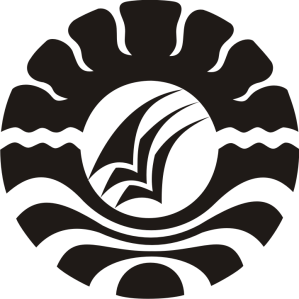 HASIL PENELITIANPENGARUH PERMAINAN FLASH CARD TERHADAP KEMAMPUAN BERHITUNG PERMULAAN ANAK KELOMPOK B DI TK AISYIYAH MACCINI TENGAH   				KOTA MAKASSAR                                     AMALIA AMRIPROGRAM STUDI PENDIDIKAN GURU  PENDIDIKAN ANAK USIA DINIFAKULTAS ILMU PENDIDIKANUNIVERSITAS NEGERI MAKASSAR2017N SAMPULHASIL PENELITIANPENGARUH PERMAINAN FLASH CARD TERHADAP KEMAMPUAN BERHITUNG PERMULAAN ANAK KELOMPOK B DI TK AISYIYAH MACCINI TENGAH   				KOTA MAKASSARDiajukan untuk Memenuhi Sebagian Persyaratan GunaMemperoleh Gelar Sarjana Pendidikan Strata Satu Pada Program StudiPendidikan Guru Pendidikan Anak Usia Dini Fakultas Ilmu PendidikanUniversitas Negeri MakassarAMALIA AMRI	   1349042012PROGRAM STUDI PENDIDIKAN GURU PENDIDIKAN ANAK USIA DINIFAKULTAS ILMU PENDIDIKANUNIVERSITAS NEGERI MAKASSAR2017